PašnovērtējumsPar projekta “NOSAUKUMS” atbilstību vietējās attīstības stratēģijā attiecīgajai rīcībai noteiktajiem projektu vērtēšanas kritērijiem.Biedrības “Krāslavas rajona partnerība” projektu konkursu 1. kārta 05.05.2024. - 05.06. 2024.Minimālais punktu skaits, kas projektam ir jāiegūst, lai tas būtu atbilstošs SVVA stratēģijai – 15Vispārējie vērtēšanas kritēriji* Īpašie kritēriji. Ja divi projekti ir ieguvuši vienādu punktu skaitu, priekšroku dod atbalsta pretendentam, kas ieguvis lielāku punktu skaitu atbilstoši vietējās attīstības stratēģijā noteikto īpašo kritēriju punktu summai. Izvērtējot projektus pēc īpašajiem kritērijiem, vairāk punktus ieguvušais projekts saņems vēl 0,1 punktu. Ja vairāk kā divi projekti ieguvuši vienādu punktu skaitu, priekšroku dod projektiem, kurus paredzēts īstenot ar mazākām kopējām attiecināmajām izmaksām, papildus projektam piešķirot punktus atkarībā no projektu skaita ar sākotnēji vienādo punktu skaitu, bet ne vairāk kā 0,9 (piemēram, trīs projekti ar vienādu punktu skaitu, tiek vērtēti pēc kopējām attiecināmajām izmaksām, piešķirot 0,3, 0,2 vai 0,1 punktu). Ja pēc kopējo attiecināmo izmaksu izvērtēšanas, joprojām ir situācija, ka vairākiem projektiem ir vienāds punktu skaits, piešķirot 0,1 punktu, priekšroku dod atbalsta pretendentam, kurš īsteno projektu pašvaldībā ar zemāko teritorijas attīstības indeksu.Specifiskie vērtēšanas kritēriji* Īpašie kritēriji. Ja divi projekti ir ieguvuši vienādu punktu skaitu, priekšroku dod atbalsta pretendentam, kas ieguvis lielāku punktu skaitu atbilstoši vietējās attīstības stratēģijā noteikto īpašo kritēriju punktu summai. Izvērtējot projektus pēc īpašajiem kritērijiem, vairāk punktus ieguvušais projekts saņems vēl 0,1 punktu. Ja vairāk kā divi projekti ieguvuši vienādu punktu skaitu, priekšroku dod projektiem, kurus paredzēts īstenot ar mazākām kopējām attiecināmajām izmaksām, papildus projektam piešķirot punktus atkarībā no projektu skaita ar sākotnēji vienādo punktu skaitu, bet ne vairāk kā 0,9 (piemēram, trīs projekti ar vienādu punktu skaitu, tiek vērtēti pēc kopējām attiecināmajām izmaksām, piešķirot 0,3, 0,2 vai 0,1 punktu).  Ja pēc kopējo attiecināmo izmaksu izvērtēšanas, joprojām ir situācija, ka vairākiem projektiem ir vienāds punktu skaits, piešķirot 0,1 punktu, priekšroku dod atbalsta pretendentam, kurš īsteno projektu pašvaldībā ar zemāko teritorijas attīstības indeksu.Rīcībai 1.1. Atbalsts jaunu produktu un pakalpojumu radīšanai, esošo produktu un pakalpojumu attīstīšanai, to realizēšanai tirgū, atpazīstamības tēla veidošanai, kvalitatīvu darba apstākļu radīšanai un darbinieku produktivitātes kāpināšanaiRīcībai 1.2. Atbalsts produkcijas realizēšanai paredzētas vides radīšanai vai labiekārtošanai, kā arī jaunu realizācijas veidu ieviešanai un to atpazīstamības tēla veidošanaiRīcībai 1.3. “Lauku biļete”Nr.p.k.KritērijiKritēriju skaidrojumsVērtējums/ punkti(0; 0.5; 1; 1.5; 2)Vērtējums/ punkti(0; 0.5; 1; 1.5; 2)Projekta pieteikuma attiecīgā sadaļa(Atbilstoši LAD EPS projekta pieteikuma veidlapai)Kritērija ietekme uz lēmuma pieņemšanu(P; N; N/A)Pašnovērtējuma punkti/Punktu pamatojums aprakstoši1. Projektu atbilstība SVVA stratēģijai 1. Projektu atbilstība SVVA stratēģijai 1. Projektu atbilstība SVVA stratēģijai 1. Projektu atbilstība SVVA stratēģijai 1. Projektu atbilstība SVVA stratēģijai 1. Projektu atbilstība SVVA stratēģijai 1.1.Projekts atbilst SVVA stratēģijas mērķim un ir saskaņā ar rīcības plānā noteikto rīcību un VRG darbības teritorijuAtbilstVeic atzīmi „x” pie atbilstošāProjekta iesniegums kopumāN1.1.Projekts atbilst SVVA stratēģijas mērķim un ir saskaņā ar rīcības plānā noteikto rīcību un VRG darbības teritorijuNeatbilst Veic atzīmi „x” pie atbilstošāProjekta iesniegums kopumāN2. Vispārējie kritēriji2. Vispārējie kritēriji2. Vispārējie kritēriji2. Vispārējie kritēriji2. Vispārējie kritēriji2. Vispārējie kritēriji2.1.Projekta iesniegumam pievienoti visi nepieciešamie pavaddokumentiProjekta iesniegums un tā pavaddokumenti ir LAD EPS sistēmā un tie ir noformēti atbilstoši normatīvajiem aktiem, kas nosaka dokumentu izstrādāšanas un noformēšanas prasības (Ministru kabineta 04.09.2018. noteikumi Nr.558 „Dokumentu izstrādāšanas un noformēšanas prasības”)11D, EN2.1.Projekta iesniegumam pievienoti visi nepieciešamie pavaddokumentiProjekta iesniegums un tā pavaddokumenti ir LAD EPS sistēmā, bet tie nav noformēti atbilstoši normatīvajiem aktiem, kas nosaka dokumentu izstrādāšanas un noformēšanas prasības (Ministru kabineta 04.09.2018. noteikumi Nr.558 „Dokumentu izstrādāšanas un noformēšanas prasības”)0.50.5D, EN2.1.Projekta iesniegumam pievienoti visi nepieciešamie pavaddokumentiNav iesniegti visi obligātie pavaddokumenti (Obligāti iesniedzamais dokuments ir pašnovērtējums, bez kura projekta iesniegumu nevar iesniegt un projekts tālāk netiek vērtēts)00D, EN2.2.Atbalsta pretendenta apstiprināto projektu skaits SVVA stratēģijas īstenošanas periodā VRG teritorijāAtbalsta pretendentam nav apstiprinātu LEADER projektu SVVA stratēģijas īstenošanas periodā VRG teritorijā22A.3.(Informācija tiks ņemta no “Krāslavas rajona partnerības” datu bāzes uz iesniegtā projekta iesnieguma izvērtēšanas brīdi)N/A2.2.Atbalsta pretendenta apstiprināto projektu skaits SVVA stratēģijas īstenošanas periodā VRG teritorijāAtbalsta pretendents ir īstenojis LEADER projektus SVVA stratēģijas īstenošanas periodā VRG teritorijā (Par katru īstenoto LEADER projektu tiek noņemti 0.5 punkti. Par 4 un vairāk īstenotiem projektiem tiek piešķirti 0 punkti.)1.5 – 01.5 – 0A.3.(Informācija tiks ņemta no “Krāslavas rajona partnerības” datu bāzes uz iesniegtā projekta iesnieguma izvērtēšanas brīdi)N/A2.3.Atbalsta pretendenta darbība reģistrēta VRG darbības teritorijā Fiziska persona – līdz projekta iesniegšanai deklarēta VRG darbības lauku teritorijā (t.sk. Dagdā), juridiskās personas juridiskā adrese vai struktūrvienība – līdz projekta iesniegšanai reģistrēta VRG darbības lauku teritorijā (t.sk. Dagdā)22Vispārīgā daļa(Papildus iesniedzamie dokumenti: Izziņa vai izdruka no e-vides par dzīves vietas deklarāciju vai uzņēmuma darbības reģistrēto darbības vietu)P2.3.Atbalsta pretendenta darbība reģistrēta VRG darbības teritorijā Fiziska persona – līdz projekta iesniegšanai deklarēta VRG darbības pilsētas teritorijā (izņemot Dagdu), juridiskās personas juridiskā adrese vai struktūrvienība – līdz projekta iesniegšanai reģistrēta VRG darbības pilsētas teritorijā (izņemot Dagdu)1.51.5Vispārīgā daļa(Papildus iesniedzamie dokumenti: Izziņa vai izdruka no e-vides par dzīves vietas deklarāciju vai uzņēmuma darbības reģistrēto darbības vietu)P2.3.Atbalsta pretendenta darbība reģistrēta VRG darbības teritorijā Fiziska persona – līdz projekta iesniegšanai nav reģistrēta VRG darbības teritorijā, juridiskās personas adrese vai struktūrvienība – līdz projekta iesniegšanai nav reģistrēta VRG darbības teritorijā1 1 Vispārīgā daļa(Papildus iesniedzamie dokumenti: Izziņa vai izdruka no e-vides par dzīves vietas deklarāciju vai uzņēmuma darbības reģistrēto darbības vietu)P2.4.Projekta iesniedzēja kapacitāteProjekta apraksts sniedz pārliecību par atbalsta pretendenta spēju (finanšu un vadības kapacitāte,  pretendenta darbības apraksts, raksturojošie rādītāji, informācija par atbalsta pretendenta pamatlīdzekļiem, saņemto publisko finansējumu, projektā plānotajām izmaksām) sasniegt projekta mērķi un rezultātus22A, BP2.4.Projekta iesniedzēja kapacitāteProjekta apraksts nav pilnvērtīgs, nav izvērsts un nesniedz pārliecību par atbalsta pretendenta spēju (finanšu un vadības kapacitāte,  pretendenta darbības apraksts, raksturojošie rādītāji, informācija par atbalsta pretendenta pamatlīdzekļiem, saņemto publisko finansējumu, projektā plānotajām izmaksām) sasniegt projekta mērķi un rezultātus11A, BP2.4.Projekta iesniedzēja kapacitāteProjekta apraksts nesniedz pārliecību par atbalsta pretendenta spēju (finanšu un vadības kapacitāte,  pretendenta darbības apraksts, raksturojošie rādītāji, informācija par atbalsta pretendenta pamatlīdzekļiem, saņemto publisko finansējumu, projektā plānotajām izmaksām) sasniegt projekta mērķi un rezultātus00A, BP2.5.Projekta sagatavotība un pamatojumsProjektā skaidri aprakstīta esošā situācija un pamatotas aktivitātes, kā sasniegt plānoto mērķi (projekta aktivitāšu apraksts, investīciju rezultātā sasniedzamajiem rādītājiem, ieguldījumu KLP SP 2023.-2027. gadam mērķa virzienos, ietekme uz klimata pārmaiņām, radītajiem jauninājumiem), pievienoti visi nepieciešamie dokumenti2 2 A, B, C, D, EP2.5.Projekta sagatavotība un pamatojumsProjektā nepilnīgi aprakstīta esošā situācija un/vai aktivitātes, kā sasniegt plānoto mērķi (projekta aktivitāšu apraksts, investīciju rezultātā sasniedzamajiem rādītājiem, ieguldījumu  KLP SP 2023.-2027. gadam  mērķa virzienos, ietekme uz klimata pārmaiņām, radītajiem jauninājumiem), t.sk. nav iesniegti visi nepieciešamie dokumenti, arī tie, kurus MK noteikumi ļauj iesniegt citā termiņu, t.i. 6 vai 9 mēnešu laikā pēc projekta iesnieguma apstiprināšanas LAD11A, B, C, D, EP2.5.Projekta sagatavotība un pamatojumsProjektam pievienotā dokumentācija (pavaddokumenti) neliecina par projekta sagatavotību un nepārliecina par projekta iesniedzēja spēju uzturēt projekta rezultātus vismaz 5 gadus pēc projekta noslēguma0.50.5A, B, C, D, EP2.5.Projekta sagatavotība un pamatojumsProjektā nav aprakstīta esošā situācija un/vai aktivitātes, kā sasniegt plānoto mērķi00A, B, C, D, EP2.6.*Projekta mērķis ir reāls, sasniedzams, izmērāms konkrētā budžeta, laika un cilvēkresursu ziņāAtbilst. Projekta mērķis ir konkrēts, izmērāms un sasniedzams budžeta ietvaros, laika un resursu ziņā2 2 B, C, DP2.6.*Projekta mērķis ir reāls, sasniedzams, izmērāms konkrētā budžeta, laika un cilvēkresursu ziņāProjekta mērķis ir pārāk plaši aprakstīts, vispārīgs un nepaskaidro, ko paredzēts sasniegt projekta rezultātā, pārspīlēti resursi mērķa sasniegšanai0.50.5B, C, DP2.6.*Projekta mērķis ir reāls, sasniedzams, izmērāms konkrētā budžeta, laika un cilvēkresursu ziņāNeatbilst00B, C, DP2.7.Skaidri definēts mērķa tirgus Skaidri definētas potenciālo pircēju vai pakalpojuma saņēmēju grupas (to iespējamais lielums, vecums, īpatnības u.c.), veikta tirgus analīze (pašreizējā tirgus situācija, to ietekmējošie faktori, iespējas un draudi). Skaidri definētas vajadzības veicināt projekta iesniedzēja darbinieku kompetenču un produktivitātes celšanu.2 2 B.2.3., B.2.7. P2.7.Skaidri definēts mērķa tirgus Mērķauditorijas apraksts ir vispārīgs, identificēti tiešā labuma guvēji tikai pilsētas vai dažu pagastu mērogā, noieta tirgus analizēts vispārīgi bez konkurentu analīzes novada teritorijā. Informācija par vajadzībām sniegta vispārīgi un nevieš skaidrību par projektu iesniedzēja vajadzībām veicināt darbinieku produktivitātes un kompetenču celšanu.11B.2.3., B.2.7. P2.7.Skaidri definēts mērķa tirgus Mērķauditorijas apraksts nav sniegts, nav identificēti tiešā labuma guvēji, nav analizēts noieta tirgus. Informācija par vajadzībām nav sniegta un nevieš skaidrību par projektu iesniedzēja vajadzībām veicināt darbinieku produktivitātes un kompetenču celšanu.00B.2.3., B.2.7. P2.8.Projekta budžetsProjekta budžets ir detalizēti atspoguļots, plānotās izmaksas ir pamatotas un orientētas uz mērķa sasniegšanu. Projektam pievienota tirgus analīze vai publiskā iepirkuma rezultāti par visām projektā paredzētajām aktivitātēm. Pretendents apliecina savu ekonomisko dzīvotspēju.22B, C, E sadaļas;Ekonomiskās dzīvotspējas aprēķins;GNU pazīmes;Saistītie uzņēmumi;Sasniedzamie rādītājiP2.8.Projekta budžetsProjekta budžets atspoguļots nepilnīgi un/vai plānotās izmaksas ir daļēji pamatotas un orientētas uz mērķa sasniegšanu (piemēram, nav korekti veikta tirgus analīze, nav pievienota tirgus analīze vai publiskā iepirkuma rezultāti par visām projektā paredzētajām aktivitātēm, ir nekorekti aizpildīta informācija par saimnieciskās darbības rādītājiem u.c.). 0.50.5B, C, E sadaļas;Ekonomiskās dzīvotspējas aprēķins;GNU pazīmes;Saistītie uzņēmumi;Sasniedzamie rādītājiP2.8.Projekta budžetsProjekta budžetā plānotās izmaksas nav pamatotas (nav veikta tirgus analīze vai publiskā iepirkuma procedūra, pretendents neapliecina savu ekonomisko dzīvotspēju) un/vai nav orientētas uz mērķa sasniegšanu.  Naudas plūsmā nav ietveri visi izdevumi, kas rodas īstenojot projektu.00B, C, E sadaļas;Ekonomiskās dzīvotspējas aprēķins;GNU pazīmes;Saistītie uzņēmumi;Sasniedzamie rādītājiP2.9.Projekta īstenošanas risku izvērtējumsProjekta iesniegumā ir veikts rūpīgs, pārdomāts iespējamo risku izvērtējums un aprakstīti pasākumi identificēto risku novēršanai vai samazināšanai, t.sk. projekta rezultātu uzturēšanas laikā2 2 B.2.4., D P2.9.Projekta īstenošanas risku izvērtējumsProjekta iesniegumā nepilnīgi vai vispārīgi veikts iespējamo risku izvērtējums un nav norādīti konkrēti pasākumi identificēto risku novēršanai vai samazināšanai, t.sk. projekta rezultātu uzturēšanas laikā (3 gadi rīcībā “Lauku biļete”; 5 gadi pēc projekta īstenošanas 1.1. un 1.2. rīcībās)11B.2.4., D P2.9.Projekta īstenošanas risku izvērtējumsProjekta iesniegumā nav veikts iespējamo risku izvērtējums00B.2.4., D P2.10.*Projekta iesniegumā pamatots, kā tiks nodrošināta projekta patstāvīga dzīvotspēja un projekta rezultāta izmantošana atbilstoši plānotajam mērķimProjekta iesniegumā pamatots, kā tiks nodrošināta projekta uzturēšana un projekta rezultātu izmantošana atbilstoši plānotajam mērķim vismaz 5 gadus (2 gadus aktivitātēm, kas paredzētas darbinieku kompetenču un produktivitātes celšanai) pēc projekta īstenošanas22B, CP2.10.*Projekta iesniegumā pamatots, kā tiks nodrošināta projekta patstāvīga dzīvotspēja un projekta rezultāta izmantošana atbilstoši plānotajam mērķimProjekta iesniegumā nepilnīgi vai vispārīgi aprakstīts un pamatots, kā tiks nodrošināta projekta uzturēšana un projekta rezultātu izmantošana atbilstoši plānotajam mērķim vismaz 5 gadus (2 gadus aktivitātēm, kas paredzētas darbinieku kompetenču un produktivitātes celšanai) pēc projekta īstenošanas0.50.5B, CP2.10.*Projekta iesniegumā pamatots, kā tiks nodrošināta projekta patstāvīga dzīvotspēja un projekta rezultāta izmantošana atbilstoši plānotajam mērķimProjektā nav sniegta informācija, kā tiks nodrošināta projekta rezultātu uzturēšana pēc projekta īstenošanas00B, CP2.11.Projektā plānotas un aprakstītas aktivitātes projekta publicitātes nodrošināšanai un informācijas izplatīšanaiDetalizēti aprakstīta projekta publicitāte un informācijas izplatīšana, nodrošinot atsauci uz “Krāslavas rajona partnerību” 22B.2.7.P2.11.Projektā plānotas un aprakstītas aktivitātes projekta publicitātes nodrošināšanai un informācijas izplatīšanaiAprakstīta projekta publicitāte un informācijas izplatīšana, bet nav ieplānota atsauce uz “Krāslavas rajona partnerību”11B.2.7.P2.11.Projektā plānotas un aprakstītas aktivitātes projekta publicitātes nodrošināšanai un informācijas izplatīšanaiNav aprakstīta projekta publicitāte un informācijas izplatīšana00B.2.7.PVispārējo kritēriju maksimālais punktu skaits Vispārējo kritēriju maksimālais punktu skaits Vispārējo kritēriju maksimālais punktu skaits 2121XNr.p.k.KritērijiKritēriju skaidrojumsVērtējums / punkti(0; 0.5; 1; 1.5; 2)Projekta iesnieguma attiecīgā sadaļa (Atbilstoši LAD EPS projekta pieteikuma veidlapai)Kritērija ietekme uz lēmuma pieņemšanu(P; N; N/A)Pašnovērtējuma punkti/Punktu pamatojums aprakstoši3. Specifiskie kritēriji3. Specifiskie kritēriji3. Specifiskie kritēriji3. Specifiskie kritēriji3. Specifiskie kritēriji3.1.      Projekta mērķisProjekta rezultātā tiks radīts jauns produkts (prece vai pakalpojums)2B.1., B.5.N/A3.1.      Projekta mērķisProjekta rezultātā tiks attīstīts esošais produkts (prece vai pakalpojums)1B.1., B.5.N/A3.2.Projekta darbības virziensProjekts balstīts uz ražošanas attīstību2B.1., B.4., B.5.N/A3.2.Projekta darbības virziensProjekts balstīts uz pakalpojumu sniegšanu1B.1., B.4., B.5.N/A3.3.*Projekta inovitāte (jauninājums) VRG darbības teritorijā (Skat. papildus informāciju stratēģijas 2.3. sadaļā)Projekts vai tā rezultāts ir inovatīvs VRG darbības teritorijā un projekta iesniegumā sniegts atbilstošs skaidrojums ar izvērstu pamatojumu2 B.7., B.7.1.N/A3.3.*Projekta inovitāte (jauninājums) VRG darbības teritorijā (Skat. papildus informāciju stratēģijas 2.3. sadaļā)Projekts vai tā rezultāts ir inovatīvs uzņēmuma līmenī un projekta iesniegumā sniegts atbilstošs skaidrojums ar izvērstu pamatojumu1B.7., B.7.1.N/A3.3.*Projekta inovitāte (jauninājums) VRG darbības teritorijā (Skat. papildus informāciju stratēģijas 2.3. sadaļā)Projekta iesniegumā nav pietiekami pamatots, kāpēc projekts vai tā rezultāts ir inovatīvs VRG darbības teritorijā vai uzņēmuma līmenī0,5B.7., B.7.1.N/A3.3.*Projekta inovitāte (jauninājums) VRG darbības teritorijā (Skat. papildus informāciju stratēģijas 2.3. sadaļā)Projekta ideja nav inovatīva VRG darbības teritorijā0B.7., B.7.1.N/A3.4.Projekta gatavība būvniecības aktivitāšu gadījumā (MK not. Nr. 580 33.2, 33.3.)Pretendentam ir Būvvaldē akceptēts būvprojekts un saņemta būvatļauja ar atzīmi par projektēšanas nosacījumu izpildi vai Būvvaldē akceptēts paskaidrojuma raksts2DN/A3.4.Projekta gatavība būvniecības aktivitāšu gadījumā (MK not. Nr. 580 33.2, 33.3.)Pretendentam ir sagatavots būvprojekts vismaz minimālajā sastāvā (ir saņemta būvatļauja ar nosacījumiem)1DN/A3.4.Projekta gatavība būvniecības aktivitāšu gadījumā (MK not. Nr. 580 33.2, 33.3.)Nav izstrādāti būvniecības dokumenti augstāk minētajā gatavībā0DN/A3.5.Projekta ietekme uz klimata pārmaiņāmProjektā paredzēta iekārtu un tehnoloģiju uzstādīšana, kas nodrošina atjaunojamo enerģijas avotu izmantošanu, piesārņojuma novēršanu2B.6, B.6.1.N/A3.5.Projekta ietekme uz klimata pārmaiņāmProjektā paredzēta iekārtu un tehnoloģiju uzstādīšana, kas nodrošina energoresursu taupību, energoefektivitātes paaugstināšanu1B.6, B.6.1.N/A3.5.Projekta ietekme uz klimata pārmaiņāmProjektā nav paredzēta iekārtu un tehnoloģiju uzstādīšana, kas nodrošina atjaunojamo enerģijas avotu izmantošanu vai energoresursu taupību0B.6, B.6.1.N/A3.6.*Projekta attiecināmo izmaksu summa, EURLīdz 15 000 EUR3B.9.1.N/A3.6.*Projekta attiecināmo izmaksu summa, EUR15 000,01 – 30 0002,5B.9.1.N/A3.6.*Projekta attiecināmo izmaksu summa, EUR30 000,01 – 70 0002B.9.1.N/A3.6.*Projekta attiecināmo izmaksu summa, EUR70 000,01 – 100 0001,5B.9.1.N/A3.6.*Projekta attiecināmo izmaksu summa, EUR100 000,01 – 150 0001B.9.1.N/A3.6.*Projekta attiecināmo izmaksu summa, EURVirs 150 0000,5B.9.1.N/A3.7.Plānots kopprojektsProjekts ir kopprojekts (saskaņā ar MK noteikumiem)1Informācija par kopprojekta dalībniekiemN/A3.7.Plānots kopprojektsProjekts nav kopprojekts (saskaņā ar MK noteikumiem)0Informācija par kopprojekta dalībniekiemN/A3.8.*Projekta iesniedzējs ir VRG darbības teritorijas lauksaimniecības produktu primārais ražotājsJā0,5Vispārīgā daļaN/A3.8.*Projekta iesniedzējs ir VRG darbības teritorijas lauksaimniecības produktu primārais ražotājsNē0Vispārīgā daļaN/A3.9.*Projekts tiek sniegts pirmo reizi vai atkārtotiProjekts tiek sniegts pirmo reizi0,5Informācija tiks ņemta no “Krāslavas rajona partnerības” datu bāzes uz iesniegtā projekta iesnieguma izvērtēšanas brīdiN/A3.9.*Projekts tiek sniegts pirmo reizi vai atkārtotiProjekts tiek sniegts atkārtoti (projekta ideja jau tika iesniegta iepriekšējos konkursos, saņēma ELFLA atbalstu, bet tika atsaukta pēc LAD lēmuma par projekta apstiprināšanu)0Informācija tiks ņemta no “Krāslavas rajona partnerības” datu bāzes uz iesniegtā projekta iesnieguma izvērtēšanas brīdiN/ASpecifisko kritēriju maksimālais punktu skaitsSpecifisko kritēriju maksimālais punktu skaitsSpecifisko kritēriju maksimālais punktu skaits15X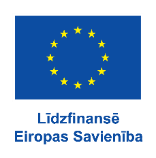 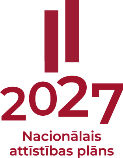 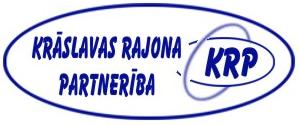                     Atbalsta Zemkopības ministrija un Lauku atbalsta dienests                    Atbalsta Zemkopības ministrija un Lauku atbalsta dienests                    Atbalsta Zemkopības ministrija un Lauku atbalsta dienests